TOWN OF 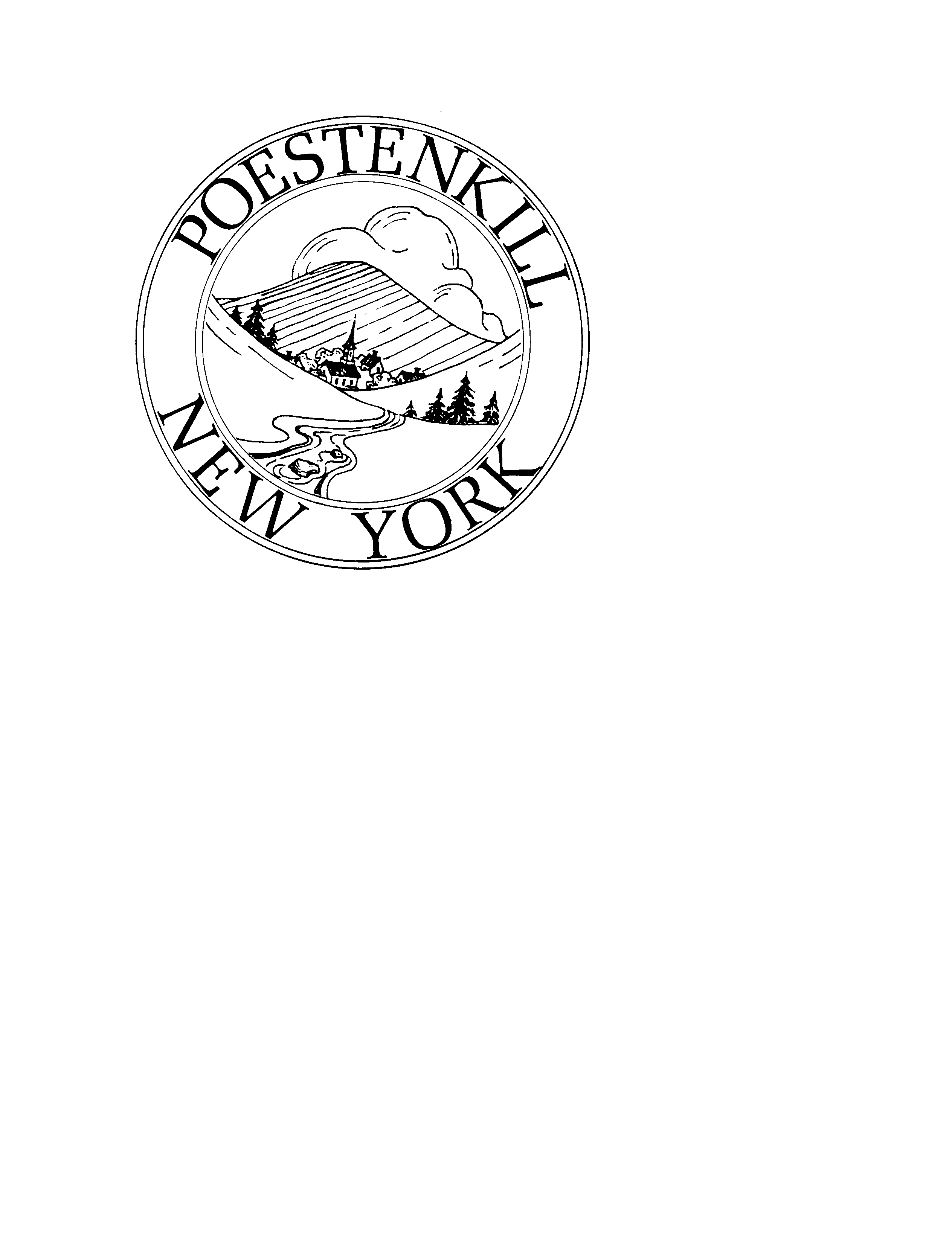  / PLANNING BOARD  PLANNING BOARD AGENDAMarch 7, 2023 @ 7:00 pm Poestenkill Town Hall7:00	Meeting Opens – Pledge of AllegianceMinutes:	Meeting Minutes from February 7, 2023 Applicants: Ken Voland – Minor Subdivision        Applicant is proposing 4 duplex units on McKinley Way on an 8.03-acre           Lot. Marty and Pamela Hoyt – Minor Subdivision  Applicants are proposing to divide off a piece of their property to separate their home from a cell tower that’s on their parcel. April Dennis – Minor Subdivision  Applicant is proposing to build 2 new homes on Snyders Corner Road                        and Weatherwax Road. Nancy Orsini – Application review Applicant is proposing an event venue on Blue Factory Road.OTHER:Tom Russell 	to attend the March MeetingJeff Briggs		to attend the April MeetingBill Daniel		to attend May Meeting